Publicado en España el 18/09/2019 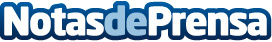 Las mujeres opositoras obtienen mejores notas que los hombres según OpositaTestEl mayor simulacro online realizado hasta la fecha y en el que participaron 5.000 opositores y opositoras el pasado 14 de septiembre arroja que las mujeres de media obtuvieron 4 puntos más que los hombres, su participación también fue mayor con un 68,3%Datos de contacto:Beatriz Garrido Munera629213746Nota de prensa publicada en: https://www.notasdeprensa.es/las-mujeres-opositoras-obtienen-mejores-notas Categorias: Nacional Sociedad E-Commerce http://www.notasdeprensa.es